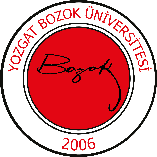             YOZGAT BOZOK ÜNİVERSİTESİ MÜHENDİSLİK MİMARLIK FAKÜLTESİ           İNŞAAT MÜHENDİSLİĞİ BÖLÜMÜ DERS ÖĞRETİM PLANI            YOZGAT BOZOK ÜNİVERSİTESİ MÜHENDİSLİK MİMARLIK FAKÜLTESİ           İNŞAAT MÜHENDİSLİĞİ BÖLÜMÜ DERS ÖĞRETİM PLANI            YOZGAT BOZOK ÜNİVERSİTESİ MÜHENDİSLİK MİMARLIK FAKÜLTESİ           İNŞAAT MÜHENDİSLİĞİ BÖLÜMÜ DERS ÖĞRETİM PLANI            YOZGAT BOZOK ÜNİVERSİTESİ MÜHENDİSLİK MİMARLIK FAKÜLTESİ           İNŞAAT MÜHENDİSLİĞİ BÖLÜMÜ DERS ÖĞRETİM PLANI            YOZGAT BOZOK ÜNİVERSİTESİ MÜHENDİSLİK MİMARLIK FAKÜLTESİ           İNŞAAT MÜHENDİSLİĞİ BÖLÜMÜ DERS ÖĞRETİM PLANI            YOZGAT BOZOK ÜNİVERSİTESİ MÜHENDİSLİK MİMARLIK FAKÜLTESİ           İNŞAAT MÜHENDİSLİĞİ BÖLÜMÜ DERS ÖĞRETİM PLANI            YOZGAT BOZOK ÜNİVERSİTESİ MÜHENDİSLİK MİMARLIK FAKÜLTESİ           İNŞAAT MÜHENDİSLİĞİ BÖLÜMÜ DERS ÖĞRETİM PLANI            YOZGAT BOZOK ÜNİVERSİTESİ MÜHENDİSLİK MİMARLIK FAKÜLTESİ           İNŞAAT MÜHENDİSLİĞİ BÖLÜMÜ DERS ÖĞRETİM PLANI            YOZGAT BOZOK ÜNİVERSİTESİ MÜHENDİSLİK MİMARLIK FAKÜLTESİ           İNŞAAT MÜHENDİSLİĞİ BÖLÜMÜ DERS ÖĞRETİM PLANI            YOZGAT BOZOK ÜNİVERSİTESİ MÜHENDİSLİK MİMARLIK FAKÜLTESİ           İNŞAAT MÜHENDİSLİĞİ BÖLÜMÜ DERS ÖĞRETİM PLANI            YOZGAT BOZOK ÜNİVERSİTESİ MÜHENDİSLİK MİMARLIK FAKÜLTESİ           İNŞAAT MÜHENDİSLİĞİ BÖLÜMÜ DERS ÖĞRETİM PLANI            YOZGAT BOZOK ÜNİVERSİTESİ MÜHENDİSLİK MİMARLIK FAKÜLTESİ           İNŞAAT MÜHENDİSLİĞİ BÖLÜMÜ DERS ÖĞRETİM PLANI            YOZGAT BOZOK ÜNİVERSİTESİ MÜHENDİSLİK MİMARLIK FAKÜLTESİ           İNŞAAT MÜHENDİSLİĞİ BÖLÜMÜ DERS ÖĞRETİM PLANI            YOZGAT BOZOK ÜNİVERSİTESİ MÜHENDİSLİK MİMARLIK FAKÜLTESİ           İNŞAAT MÜHENDİSLİĞİ BÖLÜMÜ DERS ÖĞRETİM PLANI            YOZGAT BOZOK ÜNİVERSİTESİ MÜHENDİSLİK MİMARLIK FAKÜLTESİ           İNŞAAT MÜHENDİSLİĞİ BÖLÜMÜ DERS ÖĞRETİM PLANI            YOZGAT BOZOK ÜNİVERSİTESİ MÜHENDİSLİK MİMARLIK FAKÜLTESİ           İNŞAAT MÜHENDİSLİĞİ BÖLÜMÜ DERS ÖĞRETİM PLANIDersin KoduDersin KoduDersin AdıYarıyılYarıyılDersin Türü (Z/S)Dersin Türü (Z/S)Dersin Türü (Z/S)T+U+L(Saat/Hafta)T+U+L(Saat/Hafta)KrediKrediKrediAKTSEğitim DiliEğitim DiliINS734INS734Betonun Kırılma MekaniğiGüz/BaharGüz/BaharSSS3+03+03334TürkçeTürkçeDERS BİLGİLERİDERS BİLGİLERİDERS BİLGİLERİDERS BİLGİLERİDERS BİLGİLERİDERS BİLGİLERİDERS BİLGİLERİDERS BİLGİLERİDERS BİLGİLERİDERS BİLGİLERİDERS BİLGİLERİDERS BİLGİLERİDERS BİLGİLERİDERS BİLGİLERİDERS BİLGİLERİDERS BİLGİLERİDersin Katalog Tanımı (İçeriği)Dersin Katalog Tanımı (İçeriği)Dersin Katalog Tanımı (İçeriği)Dersin Katalog Tanımı (İçeriği)Niçin Kırılma Mekaniği, Lineer Elastik Kırılma Mekaniği. Lineer elastik kırılma mekaniğinin temelleri, LEKM parametrelerinin bulunması, kırılma özelliklerinin boyut etkisinden bulunması, yapı tasarımında gevreklik ve boyut etkisi.Niçin Kırılma Mekaniği, Lineer Elastik Kırılma Mekaniği. Lineer elastik kırılma mekaniğinin temelleri, LEKM parametrelerinin bulunması, kırılma özelliklerinin boyut etkisinden bulunması, yapı tasarımında gevreklik ve boyut etkisi.Niçin Kırılma Mekaniği, Lineer Elastik Kırılma Mekaniği. Lineer elastik kırılma mekaniğinin temelleri, LEKM parametrelerinin bulunması, kırılma özelliklerinin boyut etkisinden bulunması, yapı tasarımında gevreklik ve boyut etkisi.Niçin Kırılma Mekaniği, Lineer Elastik Kırılma Mekaniği. Lineer elastik kırılma mekaniğinin temelleri, LEKM parametrelerinin bulunması, kırılma özelliklerinin boyut etkisinden bulunması, yapı tasarımında gevreklik ve boyut etkisi.Niçin Kırılma Mekaniği, Lineer Elastik Kırılma Mekaniği. Lineer elastik kırılma mekaniğinin temelleri, LEKM parametrelerinin bulunması, kırılma özelliklerinin boyut etkisinden bulunması, yapı tasarımında gevreklik ve boyut etkisi.Niçin Kırılma Mekaniği, Lineer Elastik Kırılma Mekaniği. Lineer elastik kırılma mekaniğinin temelleri, LEKM parametrelerinin bulunması, kırılma özelliklerinin boyut etkisinden bulunması, yapı tasarımında gevreklik ve boyut etkisi.Niçin Kırılma Mekaniği, Lineer Elastik Kırılma Mekaniği. Lineer elastik kırılma mekaniğinin temelleri, LEKM parametrelerinin bulunması, kırılma özelliklerinin boyut etkisinden bulunması, yapı tasarımında gevreklik ve boyut etkisi.Niçin Kırılma Mekaniği, Lineer Elastik Kırılma Mekaniği. Lineer elastik kırılma mekaniğinin temelleri, LEKM parametrelerinin bulunması, kırılma özelliklerinin boyut etkisinden bulunması, yapı tasarımında gevreklik ve boyut etkisi.Niçin Kırılma Mekaniği, Lineer Elastik Kırılma Mekaniği. Lineer elastik kırılma mekaniğinin temelleri, LEKM parametrelerinin bulunması, kırılma özelliklerinin boyut etkisinden bulunması, yapı tasarımında gevreklik ve boyut etkisi.Niçin Kırılma Mekaniği, Lineer Elastik Kırılma Mekaniği. Lineer elastik kırılma mekaniğinin temelleri, LEKM parametrelerinin bulunması, kırılma özelliklerinin boyut etkisinden bulunması, yapı tasarımında gevreklik ve boyut etkisi.Niçin Kırılma Mekaniği, Lineer Elastik Kırılma Mekaniği. Lineer elastik kırılma mekaniğinin temelleri, LEKM parametrelerinin bulunması, kırılma özelliklerinin boyut etkisinden bulunması, yapı tasarımında gevreklik ve boyut etkisi.Niçin Kırılma Mekaniği, Lineer Elastik Kırılma Mekaniği. Lineer elastik kırılma mekaniğinin temelleri, LEKM parametrelerinin bulunması, kırılma özelliklerinin boyut etkisinden bulunması, yapı tasarımında gevreklik ve boyut etkisi.Dersin AmacıDersin AmacıDersin AmacıDersin AmacıBetonun kırılma mekaniğinin öğretilmesiBetonun kırılma mekaniğinin öğretilmesiBetonun kırılma mekaniğinin öğretilmesiBetonun kırılma mekaniğinin öğretilmesiBetonun kırılma mekaniğinin öğretilmesiBetonun kırılma mekaniğinin öğretilmesiBetonun kırılma mekaniğinin öğretilmesiBetonun kırılma mekaniğinin öğretilmesiBetonun kırılma mekaniğinin öğretilmesiBetonun kırılma mekaniğinin öğretilmesiBetonun kırılma mekaniğinin öğretilmesiBetonun kırılma mekaniğinin öğretilmesiDersin SeviyesiDersin SeviyesiDersin SeviyesiDersin SeviyesiLisansLisansLisansLisansLisansLisansLisansLisansLisansLisansLisansLisansDersin Öğretim DiliDersin Öğretim DiliDersin Öğretim DiliDersin Öğretim DiliTürkçeTürkçeTürkçeTürkçeTürkçeTürkçeTürkçeTürkçeTürkçeTürkçeTürkçeTürkçeÖğretim YöntemiÖğretim YöntemiÖğretim YöntemiÖğretim Yöntemi( X ) Örgün       (   ) Uzaktan   (  ) Karma/Hibrit( X ) Örgün       (   ) Uzaktan   (  ) Karma/Hibrit( X ) Örgün       (   ) Uzaktan   (  ) Karma/Hibrit( X ) Örgün       (   ) Uzaktan   (  ) Karma/Hibrit( X ) Örgün       (   ) Uzaktan   (  ) Karma/Hibrit( X ) Örgün       (   ) Uzaktan   (  ) Karma/Hibrit( X ) Örgün       (   ) Uzaktan   (  ) Karma/Hibrit( X ) Örgün       (   ) Uzaktan   (  ) Karma/Hibrit( X ) Örgün       (   ) Uzaktan   (  ) Karma/Hibrit( X ) Örgün       (   ) Uzaktan   (  ) Karma/Hibrit( X ) Örgün       (   ) Uzaktan   (  ) Karma/Hibrit( X ) Örgün       (   ) Uzaktan   (  ) Karma/HibritDersi Yürüten Öğretim ElemanlarıDersi Yürüten Öğretim ElemanlarıDersi Yürüten Öğretim ElemanlarıDersi Yürüten Öğretim ElemanlarıProf. Dr. Fuat KÖKSALProf. Dr. Fuat KÖKSALProf. Dr. Fuat KÖKSALProf. Dr. Fuat KÖKSALProf. Dr. Fuat KÖKSALProf. Dr. Fuat KÖKSALProf. Dr. Fuat KÖKSALProf. Dr. Fuat KÖKSALProf. Dr. Fuat KÖKSALProf. Dr. Fuat KÖKSALProf. Dr. Fuat KÖKSALProf. Dr. Fuat KÖKSALDersin Ön Koşulu Ders(ler)iDersin Ön Koşulu Ders(ler)iDersin Ön Koşulu Ders(ler)iDersin Ön Koşulu Ders(ler)i------------Dersin Öğrenme ÇıktılarıDersin Öğrenme ÇıktılarıDersin Öğrenme ÇıktılarıDersin Öğrenme ÇıktılarıKırılma olayını anlamak ve kavrar.Kırılma türlerini öğrenir.Betonun kırılma davranışını anlar.Betonun kırılma parametrelerini öğrenir.Kırılma olayını anlamak ve kavrar.Kırılma türlerini öğrenir.Betonun kırılma davranışını anlar.Betonun kırılma parametrelerini öğrenir.Kırılma olayını anlamak ve kavrar.Kırılma türlerini öğrenir.Betonun kırılma davranışını anlar.Betonun kırılma parametrelerini öğrenir.Kırılma olayını anlamak ve kavrar.Kırılma türlerini öğrenir.Betonun kırılma davranışını anlar.Betonun kırılma parametrelerini öğrenir.Kırılma olayını anlamak ve kavrar.Kırılma türlerini öğrenir.Betonun kırılma davranışını anlar.Betonun kırılma parametrelerini öğrenir.Kırılma olayını anlamak ve kavrar.Kırılma türlerini öğrenir.Betonun kırılma davranışını anlar.Betonun kırılma parametrelerini öğrenir.Kırılma olayını anlamak ve kavrar.Kırılma türlerini öğrenir.Betonun kırılma davranışını anlar.Betonun kırılma parametrelerini öğrenir.Kırılma olayını anlamak ve kavrar.Kırılma türlerini öğrenir.Betonun kırılma davranışını anlar.Betonun kırılma parametrelerini öğrenir.Kırılma olayını anlamak ve kavrar.Kırılma türlerini öğrenir.Betonun kırılma davranışını anlar.Betonun kırılma parametrelerini öğrenir.Kırılma olayını anlamak ve kavrar.Kırılma türlerini öğrenir.Betonun kırılma davranışını anlar.Betonun kırılma parametrelerini öğrenir.Kırılma olayını anlamak ve kavrar.Kırılma türlerini öğrenir.Betonun kırılma davranışını anlar.Betonun kırılma parametrelerini öğrenir.Kırılma olayını anlamak ve kavrar.Kırılma türlerini öğrenir.Betonun kırılma davranışını anlar.Betonun kırılma parametrelerini öğrenir.DERS İÇERİĞİDERS İÇERİĞİDERS İÇERİĞİDERS İÇERİĞİDERS İÇERİĞİDERS İÇERİĞİDERS İÇERİĞİDERS İÇERİĞİDERS İÇERİĞİDERS İÇERİĞİDERS İÇERİĞİDERS İÇERİĞİDERS İÇERİĞİDERS İÇERİĞİDERS İÇERİĞİHaftaTeoriTeoriTeoriTeoriTeoriTeoriUygulama/LaboratuvarUygulama/LaboratuvarUygulama/LaboratuvarUygulama/LaboratuvarUygulama/LaboratuvarUygulama/LaboratuvarUygulama/LaboratuvarUygulama/LaboratuvarUygulama/Laboratuvar1Kırılma mekaniğine girişKırılma mekaniğine girişKırılma mekaniğine girişKırılma mekaniğine girişKırılma mekaniğine girişKırılma mekaniğine giriş2Kırılma mekaniğinin uygulama alanlarıKırılma mekaniğinin uygulama alanlarıKırılma mekaniğinin uygulama alanlarıKırılma mekaniğinin uygulama alanlarıKırılma mekaniğinin uygulama alanlarıKırılma mekaniğinin uygulama alanları3Kırılma ve kırılma türleriKırılma ve kırılma türleriKırılma ve kırılma türleriKırılma ve kırılma türleriKırılma ve kırılma türleriKırılma ve kırılma türleri4Kırılma ve kırılma türleriKırılma ve kırılma türleriKırılma ve kırılma türleriKırılma ve kırılma türleriKırılma ve kırılma türleriKırılma ve kırılma türleri5Lineer elastik kırılma mekaniğiLineer elastik kırılma mekaniğiLineer elastik kırılma mekaniğiLineer elastik kırılma mekaniğiLineer elastik kırılma mekaniğiLineer elastik kırılma mekaniği6Lineer elastik kırılma mekaniğinin temelleriLineer elastik kırılma mekaniğinin temelleriLineer elastik kırılma mekaniğinin temelleriLineer elastik kırılma mekaniğinin temelleriLineer elastik kırılma mekaniğinin temelleriLineer elastik kırılma mekaniğinin temelleri7LEKM parametreleriLEKM parametreleriLEKM parametreleriLEKM parametreleriLEKM parametreleriLEKM parametreleri8LEKM parametrelerinin bulunmasıLEKM parametrelerinin bulunmasıLEKM parametrelerinin bulunmasıLEKM parametrelerinin bulunmasıLEKM parametrelerinin bulunmasıLEKM parametrelerinin bulunması9LEKM parametrelerinin bulunmasıLEKM parametrelerinin bulunmasıLEKM parametrelerinin bulunmasıLEKM parametrelerinin bulunmasıLEKM parametrelerinin bulunmasıLEKM parametrelerinin bulunması10Kırılma olayında boyut etkisiKırılma olayında boyut etkisiKırılma olayında boyut etkisiKırılma olayında boyut etkisiKırılma olayında boyut etkisiKırılma olayında boyut etkisi11Kırılma olayında boyut etkisiKırılma olayında boyut etkisiKırılma olayında boyut etkisiKırılma olayında boyut etkisiKırılma olayında boyut etkisiKırılma olayında boyut etkisi12Boyut etkisi problemleriBoyut etkisi problemleriBoyut etkisi problemleriBoyut etkisi problemleriBoyut etkisi problemleriBoyut etkisi problemleri13Yapı tasarımında gevreklik ve boyut etkisi.Yapı tasarımında gevreklik ve boyut etkisi.Yapı tasarımında gevreklik ve boyut etkisi.Yapı tasarımında gevreklik ve boyut etkisi.Yapı tasarımında gevreklik ve boyut etkisi.Yapı tasarımında gevreklik ve boyut etkisi.14Yapı tasarımında gevreklik ve boyut etkisi.Yapı tasarımında gevreklik ve boyut etkisi.Yapı tasarımında gevreklik ve boyut etkisi.Yapı tasarımında gevreklik ve boyut etkisi.Yapı tasarımında gevreklik ve boyut etkisi.Yapı tasarımında gevreklik ve boyut etkisi.15Final SınavıFinal SınavıFinal SınavıFinal SınavıFinal SınavıFinal SınavıFinal SınavıFinal SınavıFinal SınavıFinal SınavıFinal SınavıFinal SınavıFinal SınavıFinal SınavıFinal SınavıDersin Öğrenme KaynaklarıKırılma Mekaniği. Prof. Dr. Paşa Yayla Kırılma Mekaniğine Giriş. Agah UğuzFundamentals of Fracture Mechanics. Tribikram KunduDersin Öğrenme KaynaklarıKırılma Mekaniği. Prof. Dr. Paşa Yayla Kırılma Mekaniğine Giriş. Agah UğuzFundamentals of Fracture Mechanics. Tribikram KunduDersin Öğrenme KaynaklarıKırılma Mekaniği. Prof. Dr. Paşa Yayla Kırılma Mekaniğine Giriş. Agah UğuzFundamentals of Fracture Mechanics. Tribikram KunduDersin Öğrenme KaynaklarıKırılma Mekaniği. Prof. Dr. Paşa Yayla Kırılma Mekaniğine Giriş. Agah UğuzFundamentals of Fracture Mechanics. Tribikram KunduDersin Öğrenme KaynaklarıKırılma Mekaniği. Prof. Dr. Paşa Yayla Kırılma Mekaniğine Giriş. Agah UğuzFundamentals of Fracture Mechanics. Tribikram KunduDersin Öğrenme KaynaklarıKırılma Mekaniği. Prof. Dr. Paşa Yayla Kırılma Mekaniğine Giriş. Agah UğuzFundamentals of Fracture Mechanics. Tribikram KunduDersin Öğrenme KaynaklarıKırılma Mekaniği. Prof. Dr. Paşa Yayla Kırılma Mekaniğine Giriş. Agah UğuzFundamentals of Fracture Mechanics. Tribikram KunduDersin Öğrenme KaynaklarıKırılma Mekaniği. Prof. Dr. Paşa Yayla Kırılma Mekaniğine Giriş. Agah UğuzFundamentals of Fracture Mechanics. Tribikram KunduDersin Öğrenme KaynaklarıKırılma Mekaniği. Prof. Dr. Paşa Yayla Kırılma Mekaniğine Giriş. Agah UğuzFundamentals of Fracture Mechanics. Tribikram KunduDersin Öğrenme KaynaklarıKırılma Mekaniği. Prof. Dr. Paşa Yayla Kırılma Mekaniğine Giriş. Agah UğuzFundamentals of Fracture Mechanics. Tribikram KunduDersin Öğrenme KaynaklarıKırılma Mekaniği. Prof. Dr. Paşa Yayla Kırılma Mekaniğine Giriş. Agah UğuzFundamentals of Fracture Mechanics. Tribikram KunduDersin Öğrenme KaynaklarıKırılma Mekaniği. Prof. Dr. Paşa Yayla Kırılma Mekaniğine Giriş. Agah UğuzFundamentals of Fracture Mechanics. Tribikram KunduDersin Öğrenme KaynaklarıKırılma Mekaniği. Prof. Dr. Paşa Yayla Kırılma Mekaniğine Giriş. Agah UğuzFundamentals of Fracture Mechanics. Tribikram KunduDersin Öğrenme KaynaklarıKırılma Mekaniği. Prof. Dr. Paşa Yayla Kırılma Mekaniğine Giriş. Agah UğuzFundamentals of Fracture Mechanics. Tribikram KunduDersin Öğrenme KaynaklarıKırılma Mekaniği. Prof. Dr. Paşa Yayla Kırılma Mekaniğine Giriş. Agah UğuzFundamentals of Fracture Mechanics. Tribikram KunduDersin Öğrenme KaynaklarıKırılma Mekaniği. Prof. Dr. Paşa Yayla Kırılma Mekaniğine Giriş. Agah UğuzFundamentals of Fracture Mechanics. Tribikram KunduDEĞERLENDİRME ÖLÇÜTLERİDEĞERLENDİRME ÖLÇÜTLERİDEĞERLENDİRME ÖLÇÜTLERİDEĞERLENDİRME ÖLÇÜTLERİDEĞERLENDİRME ÖLÇÜTLERİDEĞERLENDİRME ÖLÇÜTLERİDEĞERLENDİRME ÖLÇÜTLERİDEĞERLENDİRME ÖLÇÜTLERİDEĞERLENDİRME ÖLÇÜTLERİDEĞERLENDİRME ÖLÇÜTLERİDEĞERLENDİRME ÖLÇÜTLERİDEĞERLENDİRME ÖLÇÜTLERİDEĞERLENDİRME ÖLÇÜTLERİDEĞERLENDİRME ÖLÇÜTLERİDEĞERLENDİRME ÖLÇÜTLERİDEĞERLENDİRME ÖLÇÜTLERİDönem İçi Çalışma EtkinlikleriDönem İçi Çalışma EtkinlikleriDönem İçi Çalışma EtkinlikleriDönem İçi Çalışma EtkinlikleriDönem İçi Çalışma EtkinlikleriDönem İçi Çalışma EtkinlikleriSayısıSayısıSayısıSayısıSayısıKatkısıKatkısıKatkısıKatkısıKatkısıÖdevÖdevÖdevÖdevÖdevÖdev22222%35%35%35%35%35UygulamaUygulamaUygulamaUygulamaUygulamaUygulama-----Forum/ Tartışma UygulamasıForum/ Tartışma UygulamasıForum/ Tartışma UygulamasıForum/ Tartışma UygulamasıForum/ Tartışma UygulamasıForum/ Tartışma Uygulaması-----Kısa sınav (Quiz)Kısa sınav (Quiz)Kısa sınav (Quiz)Kısa sınav (Quiz)Kısa sınav (Quiz)Kısa sınav (Quiz)33333%15%15%15%15%15Dönemiçi Çalışmaların Yarıyıl Başarıya Oranı (%)Dönemiçi Çalışmaların Yarıyıl Başarıya Oranı (%)Dönemiçi Çalışmaların Yarıyıl Başarıya Oranı (%)Dönemiçi Çalışmaların Yarıyıl Başarıya Oranı (%)Dönemiçi Çalışmaların Yarıyıl Başarıya Oranı (%)Dönemiçi Çalışmaların Yarıyıl Başarıya Oranı (%)5050505050Finalin Başarıya Oranı (%)Finalin Başarıya Oranı (%)Finalin Başarıya Oranı (%)Finalin Başarıya Oranı (%)Finalin Başarıya Oranı (%)Finalin Başarıya Oranı (%)5050505050%50%50%50%50%50ToplamToplamToplamToplamToplamToplam%100%100%100%100%100DERS İŞ YÜKÜ TABLOSUDERS İŞ YÜKÜ TABLOSUDERS İŞ YÜKÜ TABLOSUDERS İŞ YÜKÜ TABLOSUDERS İŞ YÜKÜ TABLOSUDERS İŞ YÜKÜ TABLOSUDERS İŞ YÜKÜ TABLOSUDERS İŞ YÜKÜ TABLOSUDERS İŞ YÜKÜ TABLOSUDERS İŞ YÜKÜ TABLOSUDERS İŞ YÜKÜ TABLOSUDERS İŞ YÜKÜ TABLOSUDERS İŞ YÜKÜ TABLOSUDERS İŞ YÜKÜ TABLOSUDERS İŞ YÜKÜ TABLOSUDERS İŞ YÜKÜ TABLOSUEtkinlikEtkinlikEtkinlikEtkinlikToplam Hafta SayısıToplam Hafta SayısıToplam Hafta SayısıToplam Hafta SayısıToplam Hafta SayısıSüre (Haftalık Saat)Süre (Haftalık Saat)Süre (Haftalık Saat)Süre (Haftalık Saat)Toplam İş YüküToplam İş YüküToplam İş YüküTeoriTeoriTeoriTeori14141414143333424242UygulamaUygulamaUygulamaUygulamaForum/ Tartışma UygulamasıForum/ Tartışma UygulamasıForum/ Tartışma UygulamasıForum/ Tartışma Uygulaması333OkumaOkumaOkumaOkumaİnternet Taraması, Kütüphane Çalışmasıİnternet Taraması, Kütüphane Çalışmasıİnternet Taraması, Kütüphane Çalışmasıİnternet Taraması, Kütüphane Çalışması3333310101010303030Materyal Tasarlama, UygulamaMateryal Tasarlama, UygulamaMateryal Tasarlama, UygulamaMateryal Tasarlama, UygulamaRapor HazırlamaRapor HazırlamaRapor HazırlamaRapor Hazırlama222229999181818Sunu HazırlamaSunu HazırlamaSunu HazırlamaSunu Hazırlama1111115151515101010SunumSunumSunumSunum111111111111Final Sınavı Final Sınavı Final Sınavı Final Sınavı 111111111111Final Sınavına HazırlıkFinal Sınavına HazırlıkFinal Sınavına HazırlıkFinal Sınavına Hazırlık1111113131313131313Diğer (Belirtiniz: …    …. ………..)Diğer (Belirtiniz: …    …. ………..)Diğer (Belirtiniz: …    …. ………..)Diğer (Belirtiniz: …    …. ………..)Toplam İş YüküToplam İş YüküToplam İş YüküToplam İş YüküToplam İş YüküToplam İş YüküToplam İş YüküToplam İş YüküToplam İş YüküToplam İş YüküToplam İş YüküToplam İş YüküToplam İş Yükü120120120Toplam İş Yükü / 30 (s)Toplam İş Yükü / 30 (s)Toplam İş Yükü / 30 (s)Toplam İş Yükü / 30 (s)Toplam İş Yükü / 30 (s)Toplam İş Yükü / 30 (s)Toplam İş Yükü / 30 (s)Toplam İş Yükü / 30 (s)Toplam İş Yükü / 30 (s)Toplam İş Yükü / 30 (s)Toplam İş Yükü / 30 (s)Toplam İş Yükü / 30 (s)Toplam İş Yükü / 30 (s)444Dersin AKTS KredisiDersin AKTS KredisiDersin AKTS KredisiDersin AKTS KredisiDersin AKTS KredisiDersin AKTS KredisiDersin AKTS KredisiDersin AKTS KredisiDersin AKTS KredisiDersin AKTS KredisiDersin AKTS KredisiDersin AKTS KredisiDersin AKTS Kredisi≌4≌4≌4Not: Dersin iş yükü tablosu öğretim elemanı tarafından ders özelinde belirlenecektir.Not: Dersin iş yükü tablosu öğretim elemanı tarafından ders özelinde belirlenecektir.Not: Dersin iş yükü tablosu öğretim elemanı tarafından ders özelinde belirlenecektir.Not: Dersin iş yükü tablosu öğretim elemanı tarafından ders özelinde belirlenecektir.Not: Dersin iş yükü tablosu öğretim elemanı tarafından ders özelinde belirlenecektir.Not: Dersin iş yükü tablosu öğretim elemanı tarafından ders özelinde belirlenecektir.Not: Dersin iş yükü tablosu öğretim elemanı tarafından ders özelinde belirlenecektir.Not: Dersin iş yükü tablosu öğretim elemanı tarafından ders özelinde belirlenecektir.Not: Dersin iş yükü tablosu öğretim elemanı tarafından ders özelinde belirlenecektir.Not: Dersin iş yükü tablosu öğretim elemanı tarafından ders özelinde belirlenecektir.Not: Dersin iş yükü tablosu öğretim elemanı tarafından ders özelinde belirlenecektir.Not: Dersin iş yükü tablosu öğretim elemanı tarafından ders özelinde belirlenecektir.Not: Dersin iş yükü tablosu öğretim elemanı tarafından ders özelinde belirlenecektir.PROGRAM ÖĞRENME ÇIKTILARI KATKI DÜZEYLERİPROGRAM ÖĞRENME ÇIKTILARI KATKI DÜZEYLERİPROGRAM ÖĞRENME ÇIKTILARI KATKI DÜZEYLERİPROGRAM ÖĞRENME ÇIKTILARI KATKI DÜZEYLERİPROGRAM ÖĞRENME ÇIKTILARI KATKI DÜZEYLERİPROGRAM ÖĞRENME ÇIKTILARI KATKI DÜZEYLERİPROGRAM ÖĞRENME ÇIKTILARI KATKI DÜZEYLERİPROGRAM ÖĞRENME ÇIKTILARI KATKI DÜZEYLERİPROGRAM ÖĞRENME ÇIKTILARI KATKI DÜZEYLERİPROGRAM ÖĞRENME ÇIKTILARI KATKI DÜZEYLERİPROGRAM ÖĞRENME ÇIKTILARI KATKI DÜZEYLERİPROGRAM ÖĞRENME ÇIKTILARI KATKI DÜZEYLERİPROGRAM ÖĞRENME ÇIKTILARI KATKI DÜZEYLERİPROGRAM ÖĞRENME ÇIKTILARI KATKI DÜZEYLERİPROGRAM ÖĞRENME ÇIKTILARI KATKI DÜZEYLERİPROGRAM ÖĞRENME ÇIKTILARI KATKI DÜZEYLERİNoProgram Öğrenme ÇıktılarıProgram Öğrenme ÇıktılarıProgram Öğrenme ÇıktılarıProgram Öğrenme ÇıktılarıProgram Öğrenme ÇıktılarıProgram Öğrenme ÇıktılarıProgram Öğrenme ÇıktılarıProgram Öğrenme ÇıktılarıProgram Öğrenme ÇıktılarıProgram Öğrenme Çıktıları123451Matematik, fen bilimleri ve ilgili mühendislik disiplinine özgü konularda yeterli bilgi birikimi; bu alanlardaki kuramsal ve uygulamalı bilgileri, karmaşık mühendislik problemlerinde kullanabilme becerisi.Matematik, fen bilimleri ve ilgili mühendislik disiplinine özgü konularda yeterli bilgi birikimi; bu alanlardaki kuramsal ve uygulamalı bilgileri, karmaşık mühendislik problemlerinde kullanabilme becerisi.Matematik, fen bilimleri ve ilgili mühendislik disiplinine özgü konularda yeterli bilgi birikimi; bu alanlardaki kuramsal ve uygulamalı bilgileri, karmaşık mühendislik problemlerinde kullanabilme becerisi.Matematik, fen bilimleri ve ilgili mühendislik disiplinine özgü konularda yeterli bilgi birikimi; bu alanlardaki kuramsal ve uygulamalı bilgileri, karmaşık mühendislik problemlerinde kullanabilme becerisi.Matematik, fen bilimleri ve ilgili mühendislik disiplinine özgü konularda yeterli bilgi birikimi; bu alanlardaki kuramsal ve uygulamalı bilgileri, karmaşık mühendislik problemlerinde kullanabilme becerisi.Matematik, fen bilimleri ve ilgili mühendislik disiplinine özgü konularda yeterli bilgi birikimi; bu alanlardaki kuramsal ve uygulamalı bilgileri, karmaşık mühendislik problemlerinde kullanabilme becerisi.Matematik, fen bilimleri ve ilgili mühendislik disiplinine özgü konularda yeterli bilgi birikimi; bu alanlardaki kuramsal ve uygulamalı bilgileri, karmaşık mühendislik problemlerinde kullanabilme becerisi.Matematik, fen bilimleri ve ilgili mühendislik disiplinine özgü konularda yeterli bilgi birikimi; bu alanlardaki kuramsal ve uygulamalı bilgileri, karmaşık mühendislik problemlerinde kullanabilme becerisi.Matematik, fen bilimleri ve ilgili mühendislik disiplinine özgü konularda yeterli bilgi birikimi; bu alanlardaki kuramsal ve uygulamalı bilgileri, karmaşık mühendislik problemlerinde kullanabilme becerisi.Matematik, fen bilimleri ve ilgili mühendislik disiplinine özgü konularda yeterli bilgi birikimi; bu alanlardaki kuramsal ve uygulamalı bilgileri, karmaşık mühendislik problemlerinde kullanabilme becerisi.X2Karmaşık mühendislik problemlerini saptama, tanımlama, formüle etme ve çözme becerisi; bu amaçla uygun analiz ve modelleme yöntemlerini seçme ve uygulama becerisi.Karmaşık mühendislik problemlerini saptama, tanımlama, formüle etme ve çözme becerisi; bu amaçla uygun analiz ve modelleme yöntemlerini seçme ve uygulama becerisi.Karmaşık mühendislik problemlerini saptama, tanımlama, formüle etme ve çözme becerisi; bu amaçla uygun analiz ve modelleme yöntemlerini seçme ve uygulama becerisi.Karmaşık mühendislik problemlerini saptama, tanımlama, formüle etme ve çözme becerisi; bu amaçla uygun analiz ve modelleme yöntemlerini seçme ve uygulama becerisi.Karmaşık mühendislik problemlerini saptama, tanımlama, formüle etme ve çözme becerisi; bu amaçla uygun analiz ve modelleme yöntemlerini seçme ve uygulama becerisi.Karmaşık mühendislik problemlerini saptama, tanımlama, formüle etme ve çözme becerisi; bu amaçla uygun analiz ve modelleme yöntemlerini seçme ve uygulama becerisi.Karmaşık mühendislik problemlerini saptama, tanımlama, formüle etme ve çözme becerisi; bu amaçla uygun analiz ve modelleme yöntemlerini seçme ve uygulama becerisi.Karmaşık mühendislik problemlerini saptama, tanımlama, formüle etme ve çözme becerisi; bu amaçla uygun analiz ve modelleme yöntemlerini seçme ve uygulama becerisi.Karmaşık mühendislik problemlerini saptama, tanımlama, formüle etme ve çözme becerisi; bu amaçla uygun analiz ve modelleme yöntemlerini seçme ve uygulama becerisi.Karmaşık mühendislik problemlerini saptama, tanımlama, formüle etme ve çözme becerisi; bu amaçla uygun analiz ve modelleme yöntemlerini seçme ve uygulama becerisi.X3Karmaşık bir sistemi, süreci, cihazı veya ürünü gerçekçi kısıtlar ve koşullar altında, belirli gereksinimleri karşılayacak şekilde tasarlama becerisi; bu amaçla modern tasarım yöntemlerini uygulama becerisiKarmaşık bir sistemi, süreci, cihazı veya ürünü gerçekçi kısıtlar ve koşullar altında, belirli gereksinimleri karşılayacak şekilde tasarlama becerisi; bu amaçla modern tasarım yöntemlerini uygulama becerisiKarmaşık bir sistemi, süreci, cihazı veya ürünü gerçekçi kısıtlar ve koşullar altında, belirli gereksinimleri karşılayacak şekilde tasarlama becerisi; bu amaçla modern tasarım yöntemlerini uygulama becerisiKarmaşık bir sistemi, süreci, cihazı veya ürünü gerçekçi kısıtlar ve koşullar altında, belirli gereksinimleri karşılayacak şekilde tasarlama becerisi; bu amaçla modern tasarım yöntemlerini uygulama becerisiKarmaşık bir sistemi, süreci, cihazı veya ürünü gerçekçi kısıtlar ve koşullar altında, belirli gereksinimleri karşılayacak şekilde tasarlama becerisi; bu amaçla modern tasarım yöntemlerini uygulama becerisiKarmaşık bir sistemi, süreci, cihazı veya ürünü gerçekçi kısıtlar ve koşullar altında, belirli gereksinimleri karşılayacak şekilde tasarlama becerisi; bu amaçla modern tasarım yöntemlerini uygulama becerisiKarmaşık bir sistemi, süreci, cihazı veya ürünü gerçekçi kısıtlar ve koşullar altında, belirli gereksinimleri karşılayacak şekilde tasarlama becerisi; bu amaçla modern tasarım yöntemlerini uygulama becerisiKarmaşık bir sistemi, süreci, cihazı veya ürünü gerçekçi kısıtlar ve koşullar altında, belirli gereksinimleri karşılayacak şekilde tasarlama becerisi; bu amaçla modern tasarım yöntemlerini uygulama becerisiKarmaşık bir sistemi, süreci, cihazı veya ürünü gerçekçi kısıtlar ve koşullar altında, belirli gereksinimleri karşılayacak şekilde tasarlama becerisi; bu amaçla modern tasarım yöntemlerini uygulama becerisiKarmaşık bir sistemi, süreci, cihazı veya ürünü gerçekçi kısıtlar ve koşullar altında, belirli gereksinimleri karşılayacak şekilde tasarlama becerisi; bu amaçla modern tasarım yöntemlerini uygulama becerisix4Mühendislik uygulamalarında karşılaşılan karmaşık problemlerin analizi ve çözümü için gerekli olan modern teknik ve araçları geliştirme, seçme ve kullanma becerisi; bilişim teknolojilerini etkin bir şekilde kullanma becerisi.Mühendislik uygulamalarında karşılaşılan karmaşık problemlerin analizi ve çözümü için gerekli olan modern teknik ve araçları geliştirme, seçme ve kullanma becerisi; bilişim teknolojilerini etkin bir şekilde kullanma becerisi.Mühendislik uygulamalarında karşılaşılan karmaşık problemlerin analizi ve çözümü için gerekli olan modern teknik ve araçları geliştirme, seçme ve kullanma becerisi; bilişim teknolojilerini etkin bir şekilde kullanma becerisi.Mühendislik uygulamalarında karşılaşılan karmaşık problemlerin analizi ve çözümü için gerekli olan modern teknik ve araçları geliştirme, seçme ve kullanma becerisi; bilişim teknolojilerini etkin bir şekilde kullanma becerisi.Mühendislik uygulamalarında karşılaşılan karmaşık problemlerin analizi ve çözümü için gerekli olan modern teknik ve araçları geliştirme, seçme ve kullanma becerisi; bilişim teknolojilerini etkin bir şekilde kullanma becerisi.Mühendislik uygulamalarında karşılaşılan karmaşık problemlerin analizi ve çözümü için gerekli olan modern teknik ve araçları geliştirme, seçme ve kullanma becerisi; bilişim teknolojilerini etkin bir şekilde kullanma becerisi.Mühendislik uygulamalarında karşılaşılan karmaşık problemlerin analizi ve çözümü için gerekli olan modern teknik ve araçları geliştirme, seçme ve kullanma becerisi; bilişim teknolojilerini etkin bir şekilde kullanma becerisi.Mühendislik uygulamalarında karşılaşılan karmaşık problemlerin analizi ve çözümü için gerekli olan modern teknik ve araçları geliştirme, seçme ve kullanma becerisi; bilişim teknolojilerini etkin bir şekilde kullanma becerisi.Mühendislik uygulamalarında karşılaşılan karmaşık problemlerin analizi ve çözümü için gerekli olan modern teknik ve araçları geliştirme, seçme ve kullanma becerisi; bilişim teknolojilerini etkin bir şekilde kullanma becerisi.Mühendislik uygulamalarında karşılaşılan karmaşık problemlerin analizi ve çözümü için gerekli olan modern teknik ve araçları geliştirme, seçme ve kullanma becerisi; bilişim teknolojilerini etkin bir şekilde kullanma becerisi.X5Karmaşık mühendislik problemlerinin veya disipline özgü araştırma konularının incelenmesi için deney tasarlama, deney yapma, veri toplama, sonuçları analiz etme ve yorumlama becerisi.Karmaşık mühendislik problemlerinin veya disipline özgü araştırma konularının incelenmesi için deney tasarlama, deney yapma, veri toplama, sonuçları analiz etme ve yorumlama becerisi.Karmaşık mühendislik problemlerinin veya disipline özgü araştırma konularının incelenmesi için deney tasarlama, deney yapma, veri toplama, sonuçları analiz etme ve yorumlama becerisi.Karmaşık mühendislik problemlerinin veya disipline özgü araştırma konularının incelenmesi için deney tasarlama, deney yapma, veri toplama, sonuçları analiz etme ve yorumlama becerisi.Karmaşık mühendislik problemlerinin veya disipline özgü araştırma konularının incelenmesi için deney tasarlama, deney yapma, veri toplama, sonuçları analiz etme ve yorumlama becerisi.Karmaşık mühendislik problemlerinin veya disipline özgü araştırma konularının incelenmesi için deney tasarlama, deney yapma, veri toplama, sonuçları analiz etme ve yorumlama becerisi.Karmaşık mühendislik problemlerinin veya disipline özgü araştırma konularının incelenmesi için deney tasarlama, deney yapma, veri toplama, sonuçları analiz etme ve yorumlama becerisi.Karmaşık mühendislik problemlerinin veya disipline özgü araştırma konularının incelenmesi için deney tasarlama, deney yapma, veri toplama, sonuçları analiz etme ve yorumlama becerisi.Karmaşık mühendislik problemlerinin veya disipline özgü araştırma konularının incelenmesi için deney tasarlama, deney yapma, veri toplama, sonuçları analiz etme ve yorumlama becerisi.Karmaşık mühendislik problemlerinin veya disipline özgü araştırma konularının incelenmesi için deney tasarlama, deney yapma, veri toplama, sonuçları analiz etme ve yorumlama becerisi.x6Disiplin içi ve çok disiplinli takımlarda etkin biçimde çalışabilme becerisi; bireysel çalışma becerisi.Disiplin içi ve çok disiplinli takımlarda etkin biçimde çalışabilme becerisi; bireysel çalışma becerisi.Disiplin içi ve çok disiplinli takımlarda etkin biçimde çalışabilme becerisi; bireysel çalışma becerisi.Disiplin içi ve çok disiplinli takımlarda etkin biçimde çalışabilme becerisi; bireysel çalışma becerisi.Disiplin içi ve çok disiplinli takımlarda etkin biçimde çalışabilme becerisi; bireysel çalışma becerisi.Disiplin içi ve çok disiplinli takımlarda etkin biçimde çalışabilme becerisi; bireysel çalışma becerisi.Disiplin içi ve çok disiplinli takımlarda etkin biçimde çalışabilme becerisi; bireysel çalışma becerisi.Disiplin içi ve çok disiplinli takımlarda etkin biçimde çalışabilme becerisi; bireysel çalışma becerisi.Disiplin içi ve çok disiplinli takımlarda etkin biçimde çalışabilme becerisi; bireysel çalışma becerisi.Disiplin içi ve çok disiplinli takımlarda etkin biçimde çalışabilme becerisi; bireysel çalışma becerisi.X7Türkçe sözlü ve yazılı etkin iletişim kurma becerisi; en az bir yabancı dil bilgisi; etkin rapor yazma ve yazılı raporları anlama, tasarım ve üretim raporları hazırlayabilme, etkin sunum yapabilme, açık ve anlaşılır talimat verme ve alma becerisiTürkçe sözlü ve yazılı etkin iletişim kurma becerisi; en az bir yabancı dil bilgisi; etkin rapor yazma ve yazılı raporları anlama, tasarım ve üretim raporları hazırlayabilme, etkin sunum yapabilme, açık ve anlaşılır talimat verme ve alma becerisiTürkçe sözlü ve yazılı etkin iletişim kurma becerisi; en az bir yabancı dil bilgisi; etkin rapor yazma ve yazılı raporları anlama, tasarım ve üretim raporları hazırlayabilme, etkin sunum yapabilme, açık ve anlaşılır talimat verme ve alma becerisiTürkçe sözlü ve yazılı etkin iletişim kurma becerisi; en az bir yabancı dil bilgisi; etkin rapor yazma ve yazılı raporları anlama, tasarım ve üretim raporları hazırlayabilme, etkin sunum yapabilme, açık ve anlaşılır talimat verme ve alma becerisiTürkçe sözlü ve yazılı etkin iletişim kurma becerisi; en az bir yabancı dil bilgisi; etkin rapor yazma ve yazılı raporları anlama, tasarım ve üretim raporları hazırlayabilme, etkin sunum yapabilme, açık ve anlaşılır talimat verme ve alma becerisiTürkçe sözlü ve yazılı etkin iletişim kurma becerisi; en az bir yabancı dil bilgisi; etkin rapor yazma ve yazılı raporları anlama, tasarım ve üretim raporları hazırlayabilme, etkin sunum yapabilme, açık ve anlaşılır talimat verme ve alma becerisiTürkçe sözlü ve yazılı etkin iletişim kurma becerisi; en az bir yabancı dil bilgisi; etkin rapor yazma ve yazılı raporları anlama, tasarım ve üretim raporları hazırlayabilme, etkin sunum yapabilme, açık ve anlaşılır talimat verme ve alma becerisiTürkçe sözlü ve yazılı etkin iletişim kurma becerisi; en az bir yabancı dil bilgisi; etkin rapor yazma ve yazılı raporları anlama, tasarım ve üretim raporları hazırlayabilme, etkin sunum yapabilme, açık ve anlaşılır talimat verme ve alma becerisiTürkçe sözlü ve yazılı etkin iletişim kurma becerisi; en az bir yabancı dil bilgisi; etkin rapor yazma ve yazılı raporları anlama, tasarım ve üretim raporları hazırlayabilme, etkin sunum yapabilme, açık ve anlaşılır talimat verme ve alma becerisiTürkçe sözlü ve yazılı etkin iletişim kurma becerisi; en az bir yabancı dil bilgisi; etkin rapor yazma ve yazılı raporları anlama, tasarım ve üretim raporları hazırlayabilme, etkin sunum yapabilme, açık ve anlaşılır talimat verme ve alma becerisiX8Yaşam boyu öğrenmenin gerekliliği bilinci; bilgiye erişebilme, bilim ve teknolojideki gelişmeleri izleme ve kendini sürekli yenileme becerisi.Yaşam boyu öğrenmenin gerekliliği bilinci; bilgiye erişebilme, bilim ve teknolojideki gelişmeleri izleme ve kendini sürekli yenileme becerisi.Yaşam boyu öğrenmenin gerekliliği bilinci; bilgiye erişebilme, bilim ve teknolojideki gelişmeleri izleme ve kendini sürekli yenileme becerisi.Yaşam boyu öğrenmenin gerekliliği bilinci; bilgiye erişebilme, bilim ve teknolojideki gelişmeleri izleme ve kendini sürekli yenileme becerisi.Yaşam boyu öğrenmenin gerekliliği bilinci; bilgiye erişebilme, bilim ve teknolojideki gelişmeleri izleme ve kendini sürekli yenileme becerisi.Yaşam boyu öğrenmenin gerekliliği bilinci; bilgiye erişebilme, bilim ve teknolojideki gelişmeleri izleme ve kendini sürekli yenileme becerisi.Yaşam boyu öğrenmenin gerekliliği bilinci; bilgiye erişebilme, bilim ve teknolojideki gelişmeleri izleme ve kendini sürekli yenileme becerisi.Yaşam boyu öğrenmenin gerekliliği bilinci; bilgiye erişebilme, bilim ve teknolojideki gelişmeleri izleme ve kendini sürekli yenileme becerisi.Yaşam boyu öğrenmenin gerekliliği bilinci; bilgiye erişebilme, bilim ve teknolojideki gelişmeleri izleme ve kendini sürekli yenileme becerisi.Yaşam boyu öğrenmenin gerekliliği bilinci; bilgiye erişebilme, bilim ve teknolojideki gelişmeleri izleme ve kendini sürekli yenileme becerisi.X9Etik ilkelerine uygun davranma, mesleki ve etik sorumluluk bilinci; mühendislik uygulamalarında kullanılan standartlar hakkında bilgiEtik ilkelerine uygun davranma, mesleki ve etik sorumluluk bilinci; mühendislik uygulamalarında kullanılan standartlar hakkında bilgiEtik ilkelerine uygun davranma, mesleki ve etik sorumluluk bilinci; mühendislik uygulamalarında kullanılan standartlar hakkında bilgiEtik ilkelerine uygun davranma, mesleki ve etik sorumluluk bilinci; mühendislik uygulamalarında kullanılan standartlar hakkında bilgiEtik ilkelerine uygun davranma, mesleki ve etik sorumluluk bilinci; mühendislik uygulamalarında kullanılan standartlar hakkında bilgiEtik ilkelerine uygun davranma, mesleki ve etik sorumluluk bilinci; mühendislik uygulamalarında kullanılan standartlar hakkında bilgiEtik ilkelerine uygun davranma, mesleki ve etik sorumluluk bilinci; mühendislik uygulamalarında kullanılan standartlar hakkında bilgiEtik ilkelerine uygun davranma, mesleki ve etik sorumluluk bilinci; mühendislik uygulamalarında kullanılan standartlar hakkında bilgiEtik ilkelerine uygun davranma, mesleki ve etik sorumluluk bilinci; mühendislik uygulamalarında kullanılan standartlar hakkında bilgiEtik ilkelerine uygun davranma, mesleki ve etik sorumluluk bilinci; mühendislik uygulamalarında kullanılan standartlar hakkında bilgi10Proje yönetimi, risk yönetimi ve değişiklik yönetimi gibi, iş hayatındaki uygulamalar hakkında bilgi; girişimcilik, yenilikçilik hakkında farkındalık; sürdürülebilir kalkınma hakkında bilgi.Proje yönetimi, risk yönetimi ve değişiklik yönetimi gibi, iş hayatındaki uygulamalar hakkında bilgi; girişimcilik, yenilikçilik hakkında farkındalık; sürdürülebilir kalkınma hakkında bilgi.Proje yönetimi, risk yönetimi ve değişiklik yönetimi gibi, iş hayatındaki uygulamalar hakkında bilgi; girişimcilik, yenilikçilik hakkında farkındalık; sürdürülebilir kalkınma hakkında bilgi.Proje yönetimi, risk yönetimi ve değişiklik yönetimi gibi, iş hayatındaki uygulamalar hakkında bilgi; girişimcilik, yenilikçilik hakkında farkındalık; sürdürülebilir kalkınma hakkında bilgi.Proje yönetimi, risk yönetimi ve değişiklik yönetimi gibi, iş hayatındaki uygulamalar hakkında bilgi; girişimcilik, yenilikçilik hakkında farkındalık; sürdürülebilir kalkınma hakkında bilgi.Proje yönetimi, risk yönetimi ve değişiklik yönetimi gibi, iş hayatındaki uygulamalar hakkında bilgi; girişimcilik, yenilikçilik hakkında farkındalık; sürdürülebilir kalkınma hakkında bilgi.Proje yönetimi, risk yönetimi ve değişiklik yönetimi gibi, iş hayatındaki uygulamalar hakkında bilgi; girişimcilik, yenilikçilik hakkında farkındalık; sürdürülebilir kalkınma hakkında bilgi.Proje yönetimi, risk yönetimi ve değişiklik yönetimi gibi, iş hayatındaki uygulamalar hakkında bilgi; girişimcilik, yenilikçilik hakkında farkındalık; sürdürülebilir kalkınma hakkında bilgi.Proje yönetimi, risk yönetimi ve değişiklik yönetimi gibi, iş hayatındaki uygulamalar hakkında bilgi; girişimcilik, yenilikçilik hakkında farkındalık; sürdürülebilir kalkınma hakkında bilgi.Proje yönetimi, risk yönetimi ve değişiklik yönetimi gibi, iş hayatındaki uygulamalar hakkında bilgi; girişimcilik, yenilikçilik hakkında farkındalık; sürdürülebilir kalkınma hakkında bilgi.X11Mühendislik uygulamalarının evrensel ve toplumsal boyutlarda sağlık, çevre ve güvenlik üzerindeki etkileri ve çağın mühendislik alanına yansıyan sorunları hakkında bilgi; mühendislik çözümlerinin hukuksal sonuçları konusunda farkındalıkMühendislik uygulamalarının evrensel ve toplumsal boyutlarda sağlık, çevre ve güvenlik üzerindeki etkileri ve çağın mühendislik alanına yansıyan sorunları hakkında bilgi; mühendislik çözümlerinin hukuksal sonuçları konusunda farkındalıkMühendislik uygulamalarının evrensel ve toplumsal boyutlarda sağlık, çevre ve güvenlik üzerindeki etkileri ve çağın mühendislik alanına yansıyan sorunları hakkında bilgi; mühendislik çözümlerinin hukuksal sonuçları konusunda farkındalıkMühendislik uygulamalarının evrensel ve toplumsal boyutlarda sağlık, çevre ve güvenlik üzerindeki etkileri ve çağın mühendislik alanına yansıyan sorunları hakkında bilgi; mühendislik çözümlerinin hukuksal sonuçları konusunda farkındalıkMühendislik uygulamalarının evrensel ve toplumsal boyutlarda sağlık, çevre ve güvenlik üzerindeki etkileri ve çağın mühendislik alanına yansıyan sorunları hakkında bilgi; mühendislik çözümlerinin hukuksal sonuçları konusunda farkındalıkMühendislik uygulamalarının evrensel ve toplumsal boyutlarda sağlık, çevre ve güvenlik üzerindeki etkileri ve çağın mühendislik alanına yansıyan sorunları hakkında bilgi; mühendislik çözümlerinin hukuksal sonuçları konusunda farkındalıkMühendislik uygulamalarının evrensel ve toplumsal boyutlarda sağlık, çevre ve güvenlik üzerindeki etkileri ve çağın mühendislik alanına yansıyan sorunları hakkında bilgi; mühendislik çözümlerinin hukuksal sonuçları konusunda farkındalıkMühendislik uygulamalarının evrensel ve toplumsal boyutlarda sağlık, çevre ve güvenlik üzerindeki etkileri ve çağın mühendislik alanına yansıyan sorunları hakkında bilgi; mühendislik çözümlerinin hukuksal sonuçları konusunda farkındalıkMühendislik uygulamalarının evrensel ve toplumsal boyutlarda sağlık, çevre ve güvenlik üzerindeki etkileri ve çağın mühendislik alanına yansıyan sorunları hakkında bilgi; mühendislik çözümlerinin hukuksal sonuçları konusunda farkındalıkMühendislik uygulamalarının evrensel ve toplumsal boyutlarda sağlık, çevre ve güvenlik üzerindeki etkileri ve çağın mühendislik alanına yansıyan sorunları hakkında bilgi; mühendislik çözümlerinin hukuksal sonuçları konusunda farkındalıkX